AVPour obtenir une description détaillée des exigences de NAV CANADA et des renseignements additionnels, consulter le site Web de NAV CANADA à www.navcanada.ca > Information aéronautique > Programme d’utilisation de terrains.L’évaluation de l’utilisation de terrains de NAV CANADA est basée sur les renseignements connus à la date du présent formulaire et est valide pour une période jusqu'à 18 mois, sous réserve de toute modification des mesures législatives ayant une incidence sur les propositions d’utilisation de terrains. Elle se limite à déterminer l’incidence de la structure physique proposée sur les aménagements et le système de navigation aérienne et ne constitue pas ni ne remplace les approbations ou les permis exigés par Transports Canada, d’autres ministères fédéraux, les autorités provinciales ou municipales responsables de l’utilisation de terrains ou tout autre service dont l’approbation pourrait être exigée. Innovation, Sciences et Développement économique Canada traite les questions de gestion du spectre de votre proposition et peut consulter l’Ingénierie de NAV CANADA au besoin.
Prière de soumettre par courriel à utilisationdeterrains@navcanada.ca No de dossier/de réf. de NAV CANADANo de dossier/de réf. de NAV CANADANo de dossier/de réf. de Transports CanadaNo de dossier/de réf. de Transports CanadaNo de dossier/de réf. de Transports CanadaNo de dossier/de réf. de Transports CanadaRenseignements générauxRenseignements générauxRenseignements générauxRenseignements générauxRenseignements générauxRenseignements générauxRenseignements générauxRenseignements générauxRenseignements générauxRenseignements générauxStructure – Nom de l’entreprise/du propriétaire :      Structure – Nom de l’entreprise/du propriétaire :      Structure – Nom de l’entreprise/du propriétaire :      Structure – Nom de l’entreprise/du propriétaire :      Personne-ressource :      Personne-ressource :      Personne-ressource :      Personne-ressource :      Personne-ressource :      Personne-ressource :      Adresse :       Adresse :       Adresse :       Adresse :       Ville :      Ville :      Ville :      Prov. : Code postal :      Code postal :      Téléphone :      Cellulaire :      Cellulaire :      Cellulaire :      Courriel :      Courriel :      Courriel :      Courriel :      Courriel :      Courriel :      Demandeur/Entreprise de grues :       Demandeur/Entreprise de grues :       Demandeur/Entreprise de grues :       Demandeur/Entreprise de grues :       Personne-ressource :      Personne-ressource :      Personne-ressource :      Personne-ressource :      Personne-ressource :      Personne-ressource :      Adresse :      		 Adresse :      		 Adresse :      		 Adresse :      		 Ville :      Ville :      Ville :      Prov. : Code postal :      Code postal :      Téléphone :       Cellulaire :      Cellulaire :      Cellulaire :      Courriel :      Courriel :      Courriel :      Courriel :      Courriel :      Courriel :      Détails de la propositionDétails de la propositionDétails de la propositionDétails de la propositionDétails de la propositionDétails de la propositionDétails de la propositionDétails de la propositionDétails de la propositionDétails de la propositionFournir les données les plus précises que possible.Pour les coordonnées géographiques, utiliser jusqu’à quatre (4) décimales pour les secondes.Pour l’altitude du terrain et la hauteur de la structure, utiliser jusqu’à quatre (4) décimales.Document(s) supplémentaire(s) à soumettre : Carte : Une carte topographique à l’échelle 1:50 000 (http://atlas.gc.ca/toporama/fr/index.html) ou un fichier de carte ou KMZ de Google Earth où l’emplacement de la structure proposée est clairement indiqué; les plans d’arpentage sont toujours bienvenus. Fournir les données les plus précises que possible.Pour les coordonnées géographiques, utiliser jusqu’à quatre (4) décimales pour les secondes.Pour l’altitude du terrain et la hauteur de la structure, utiliser jusqu’à quatre (4) décimales.Document(s) supplémentaire(s) à soumettre : Carte : Une carte topographique à l’échelle 1:50 000 (http://atlas.gc.ca/toporama/fr/index.html) ou un fichier de carte ou KMZ de Google Earth où l’emplacement de la structure proposée est clairement indiqué; les plans d’arpentage sont toujours bienvenus. Fournir les données les plus précises que possible.Pour les coordonnées géographiques, utiliser jusqu’à quatre (4) décimales pour les secondes.Pour l’altitude du terrain et la hauteur de la structure, utiliser jusqu’à quatre (4) décimales.Document(s) supplémentaire(s) à soumettre : Carte : Une carte topographique à l’échelle 1:50 000 (http://atlas.gc.ca/toporama/fr/index.html) ou un fichier de carte ou KMZ de Google Earth où l’emplacement de la structure proposée est clairement indiqué; les plans d’arpentage sont toujours bienvenus. Fournir les données les plus précises que possible.Pour les coordonnées géographiques, utiliser jusqu’à quatre (4) décimales pour les secondes.Pour l’altitude du terrain et la hauteur de la structure, utiliser jusqu’à quatre (4) décimales.Document(s) supplémentaire(s) à soumettre : Carte : Une carte topographique à l’échelle 1:50 000 (http://atlas.gc.ca/toporama/fr/index.html) ou un fichier de carte ou KMZ de Google Earth où l’emplacement de la structure proposée est clairement indiqué; les plans d’arpentage sont toujours bienvenus. Fournir les données les plus précises que possible.Pour les coordonnées géographiques, utiliser jusqu’à quatre (4) décimales pour les secondes.Pour l’altitude du terrain et la hauteur de la structure, utiliser jusqu’à quatre (4) décimales.Document(s) supplémentaire(s) à soumettre : Carte : Une carte topographique à l’échelle 1:50 000 (http://atlas.gc.ca/toporama/fr/index.html) ou un fichier de carte ou KMZ de Google Earth où l’emplacement de la structure proposée est clairement indiqué; les plans d’arpentage sont toujours bienvenus. Fournir les données les plus précises que possible.Pour les coordonnées géographiques, utiliser jusqu’à quatre (4) décimales pour les secondes.Pour l’altitude du terrain et la hauteur de la structure, utiliser jusqu’à quatre (4) décimales.Document(s) supplémentaire(s) à soumettre : Carte : Une carte topographique à l’échelle 1:50 000 (http://atlas.gc.ca/toporama/fr/index.html) ou un fichier de carte ou KMZ de Google Earth où l’emplacement de la structure proposée est clairement indiqué; les plans d’arpentage sont toujours bienvenus. Fournir les données les plus précises que possible.Pour les coordonnées géographiques, utiliser jusqu’à quatre (4) décimales pour les secondes.Pour l’altitude du terrain et la hauteur de la structure, utiliser jusqu’à quatre (4) décimales.Document(s) supplémentaire(s) à soumettre : Carte : Une carte topographique à l’échelle 1:50 000 (http://atlas.gc.ca/toporama/fr/index.html) ou un fichier de carte ou KMZ de Google Earth où l’emplacement de la structure proposée est clairement indiqué; les plans d’arpentage sont toujours bienvenus. Fournir les données les plus précises que possible.Pour les coordonnées géographiques, utiliser jusqu’à quatre (4) décimales pour les secondes.Pour l’altitude du terrain et la hauteur de la structure, utiliser jusqu’à quatre (4) décimales.Document(s) supplémentaire(s) à soumettre : Carte : Une carte topographique à l’échelle 1:50 000 (http://atlas.gc.ca/toporama/fr/index.html) ou un fichier de carte ou KMZ de Google Earth où l’emplacement de la structure proposée est clairement indiqué; les plans d’arpentage sont toujours bienvenus. Fournir les données les plus précises que possible.Pour les coordonnées géographiques, utiliser jusqu’à quatre (4) décimales pour les secondes.Pour l’altitude du terrain et la hauteur de la structure, utiliser jusqu’à quatre (4) décimales.Document(s) supplémentaire(s) à soumettre : Carte : Une carte topographique à l’échelle 1:50 000 (http://atlas.gc.ca/toporama/fr/index.html) ou un fichier de carte ou KMZ de Google Earth où l’emplacement de la structure proposée est clairement indiqué; les plans d’arpentage sont toujours bienvenus. Fournir les données les plus précises que possible.Pour les coordonnées géographiques, utiliser jusqu’à quatre (4) décimales pour les secondes.Pour l’altitude du terrain et la hauteur de la structure, utiliser jusqu’à quatre (4) décimales.Document(s) supplémentaire(s) à soumettre : Carte : Une carte topographique à l’échelle 1:50 000 (http://atlas.gc.ca/toporama/fr/index.html) ou un fichier de carte ou KMZ de Google Earth où l’emplacement de la structure proposée est clairement indiqué; les plans d’arpentage sont toujours bienvenus. Désignation du projet :      Adresse, etc. :      Désignation du projet :      Adresse, etc. :      Désignation du projet :      Adresse, etc. :      Désignation du projet :      Adresse, etc. :      Désignation du projet :      Adresse, etc. :      Ville la plus proche :      Province : Ville la plus proche :      Province : Ville la plus proche :      Province : Ville la plus proche :      Province : Ville la plus proche :      Province : 	    Degrés              Minutes             Secondes	Degrés              Minutes             SecondesCoordonnées de l’emplacement (NAD83) : 	Lat. N          /            /            Long. W         /            /          Pour les soumissions contenant plus d’un jeu de coordonnées, 
prière de remplir le Gabarit d’obstacles multiples et le retourner en format Excel.	    Degrés              Minutes             Secondes	Degrés              Minutes             SecondesCoordonnées de l’emplacement (NAD83) : 	Lat. N          /            /            Long. W         /            /          Pour les soumissions contenant plus d’un jeu de coordonnées, 
prière de remplir le Gabarit d’obstacles multiples et le retourner en format Excel.	    Degrés              Minutes             Secondes	Degrés              Minutes             SecondesCoordonnées de l’emplacement (NAD83) : 	Lat. N          /            /            Long. W         /            /          Pour les soumissions contenant plus d’un jeu de coordonnées, 
prière de remplir le Gabarit d’obstacles multiples et le retourner en format Excel.	    Degrés              Minutes             Secondes	Degrés              Minutes             SecondesCoordonnées de l’emplacement (NAD83) : 	Lat. N          /            /            Long. W         /            /          Pour les soumissions contenant plus d’un jeu de coordonnées, 
prière de remplir le Gabarit d’obstacles multiples et le retourner en format Excel.	    Degrés              Minutes             Secondes	Degrés              Minutes             SecondesCoordonnées de l’emplacement (NAD83) : 	Lat. N          /            /            Long. W         /            /          Pour les soumissions contenant plus d’un jeu de coordonnées, 
prière de remplir le Gabarit d’obstacles multiples et le retourner en format Excel.	    Degrés              Minutes             Secondes	Degrés              Minutes             SecondesCoordonnées de l’emplacement (NAD83) : 	Lat. N          /            /            Long. W         /            /          Pour les soumissions contenant plus d’un jeu de coordonnées, 
prière de remplir le Gabarit d’obstacles multiples et le retourner en format Excel.	    Degrés              Minutes             Secondes	Degrés              Minutes             SecondesCoordonnées de l’emplacement (NAD83) : 	Lat. N          /            /            Long. W         /            /          Pour les soumissions contenant plus d’un jeu de coordonnées, 
prière de remplir le Gabarit d’obstacles multiples et le retourner en format Excel.	    Degrés              Minutes             Secondes	Degrés              Minutes             SecondesCoordonnées de l’emplacement (NAD83) : 	Lat. N          /            /            Long. W         /            /          Pour les soumissions contenant plus d’un jeu de coordonnées, 
prière de remplir le Gabarit d’obstacles multiples et le retourner en format Excel.	    Degrés              Minutes             Secondes	Degrés              Minutes             SecondesCoordonnées de l’emplacement (NAD83) : 	Lat. N          /            /            Long. W         /            /          Pour les soumissions contenant plus d’un jeu de coordonnées, 
prière de remplir le Gabarit d’obstacles multiples et le retourner en format Excel.	    Degrés              Minutes             Secondes	Degrés              Minutes             SecondesCoordonnées de l’emplacement (NAD83) : 	Lat. N          /            /            Long. W         /            /          Pour les soumissions contenant plus d’un jeu de coordonnées, 
prière de remplir le Gabarit d’obstacles multiples et le retourner en format Excel.Type de grue :       Type de grue :       Type de grue :       Nouvelle structure?   Oui     NonType de structure :       Nouvelle structure?   Oui     NonType de structure :       Nouvelle structure?   Oui     NonType de structure :       Nouvelle structure?   Oui     NonType de structure :       Nouvelle structure?   Oui     NonType de structure :       Nouvelle structure?   Oui     NonType de structure :       Nouvelle structure?   Oui     NonType de structure :       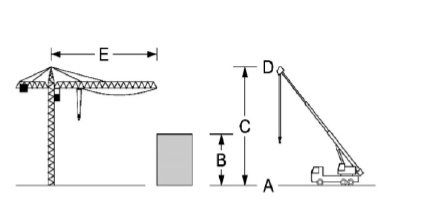 A. Altitude du terrain (au-dessus du niveau de la mer)A. Altitude du terrain (au-dessus du niveau de la mer)A. Altitude du terrain (au-dessus du niveau de la mer)A. Altitude du terrain (au-dessus du niveau de la mer)A. Altitude du terrain (au-dessus du niveau de la mer)pi  mB. Hauteur de la structure (au-dessus du niveau du sol)B. Hauteur de la structure (au-dessus du niveau du sol)B. Hauteur de la structure (au-dessus du niveau du sol)B. Hauteur de la structure (au-dessus du niveau du sol)B. Hauteur de la structure (au-dessus du niveau du sol)pi  mC. Hauteur maximum de la grue (au-dessus du niveau du sol)C. Hauteur maximum de la grue (au-dessus du niveau du sol)C. Hauteur maximum de la grue (au-dessus du niveau du sol)C. Hauteur maximum de la grue (au-dessus du niveau du sol)C. Hauteur maximum de la grue (au-dessus du niveau du sol)pi  mD. Altitude maximale (A + C)D. Altitude maximale (A + C)D. Altitude maximale (A + C)D. Altitude maximale (A + C)D. Altitude maximale (A + C)pi  mE. Mesure du rayon de girationE. Mesure du rayon de girationE. Mesure du rayon de girationE. Mesure du rayon de girationE. Mesure du rayon de girationpi  mNote : Pour une grue à flèche, la hauteur de la grue au repos est requise.	Si, à l’installation ou au démantèlement, la grue est plus haute qu’en exploitation, cette hauteur est requise. Note : Pour une grue à flèche, la hauteur de la grue au repos est requise.	Si, à l’installation ou au démantèlement, la grue est plus haute qu’en exploitation, cette hauteur est requise. Note : Pour une grue à flèche, la hauteur de la grue au repos est requise.	Si, à l’installation ou au démantèlement, la grue est plus haute qu’en exploitation, cette hauteur est requise. Note : Pour une grue à flèche, la hauteur de la grue au repos est requise.	Si, à l’installation ou au démantèlement, la grue est plus haute qu’en exploitation, cette hauteur est requise. Note : Pour une grue à flèche, la hauteur de la grue au repos est requise.	Si, à l’installation ou au démantèlement, la grue est plus haute qu’en exploitation, cette hauteur est requise. Note : Pour une grue à flèche, la hauteur de la grue au repos est requise.	Si, à l’installation ou au démantèlement, la grue est plus haute qu’en exploitation, cette hauteur est requise. Note : Pour une grue à flèche, la hauteur de la grue au repos est requise.	Si, à l’installation ou au démantèlement, la grue est plus haute qu’en exploitation, cette hauteur est requise. Note : Pour une grue à flèche, la hauteur de la grue au repos est requise.	Si, à l’installation ou au démantèlement, la grue est plus haute qu’en exploitation, cette hauteur est requise. Note : Pour une grue à flèche, la hauteur de la grue au repos est requise.	Si, à l’installation ou au démantèlement, la grue est plus haute qu’en exploitation, cette hauteur est requise. Note : Pour une grue à flèche, la hauteur de la grue au repos est requise.	Si, à l’installation ou au démantèlement, la grue est plus haute qu’en exploitation, cette hauteur est requise. Date proposée du début de construction : Date proposée du début de construction : Date proposée du début de construction : En cas d’usage quotidien, indiquer les heures : De :       À :      En cas d’usage quotidien, indiquer les heures : De :       À :      En cas d’usage quotidien, indiquer les heures : De :       À :      En cas d’usage quotidien, indiquer les heures : De :       À :      En cas d’usage quotidien, indiquer les heures : De :       À :      En cas d’usage quotidien, indiquer les heures : De :       À :      En cas d’usage quotidien, indiquer les heures : De :       À :      Durée approximative de la construction :        Durée approximative de la construction :        Durée approximative de la construction :        Pour une structure temporaire, donner la date d’enlèvement : Pour une structure temporaire, donner la date d’enlèvement : Pour une structure temporaire, donner la date d’enlèvement : Pour une structure temporaire, donner la date d’enlèvement : Pour une structure temporaire, donner la date d’enlèvement : Pour une structure temporaire, donner la date d’enlèvement : Pour une structure temporaire, donner la date d’enlèvement : Note : Si la ou les grues doivent être érigées plusieurs fois au cours de ce projet, veuillez fournir l’horaire approximatif (dates et heures) dans la section Commentaires ci-dessous.Note : Si la ou les grues doivent être érigées plusieurs fois au cours de ce projet, veuillez fournir l’horaire approximatif (dates et heures) dans la section Commentaires ci-dessous.Note : Si la ou les grues doivent être érigées plusieurs fois au cours de ce projet, veuillez fournir l’horaire approximatif (dates et heures) dans la section Commentaires ci-dessous.Note : Si la ou les grues doivent être érigées plusieurs fois au cours de ce projet, veuillez fournir l’horaire approximatif (dates et heures) dans la section Commentaires ci-dessous.Note : Si la ou les grues doivent être érigées plusieurs fois au cours de ce projet, veuillez fournir l’horaire approximatif (dates et heures) dans la section Commentaires ci-dessous.Note : Si la ou les grues doivent être érigées plusieurs fois au cours de ce projet, veuillez fournir l’horaire approximatif (dates et heures) dans la section Commentaires ci-dessous.Note : Si la ou les grues doivent être érigées plusieurs fois au cours de ce projet, veuillez fournir l’horaire approximatif (dates et heures) dans la section Commentaires ci-dessous.Note : Si la ou les grues doivent être érigées plusieurs fois au cours de ce projet, veuillez fournir l’horaire approximatif (dates et heures) dans la section Commentaires ci-dessous.Note : Si la ou les grues doivent être érigées plusieurs fois au cours de ce projet, veuillez fournir l’horaire approximatif (dates et heures) dans la section Commentaires ci-dessous.Note : Si la ou les grues doivent être érigées plusieurs fois au cours de ce projet, veuillez fournir l’horaire approximatif (dates et heures) dans la section Commentaires ci-dessous.Commentaires :       Commentaires :       Commentaires :       Commentaires :       Commentaires :       Commentaires :       Commentaires :       Commentaires :       Commentaires :       Commentaires :       Colocalisation connue avec/sur un emplacement de NAV CANADA : Oui     NonUn formulaire de proposition d’un tiers peut être requis pour les demandes complexes. Des droits peuvent s’appliquer.Colocalisation connue avec/sur un emplacement de NAV CANADA : Oui     NonUn formulaire de proposition d’un tiers peut être requis pour les demandes complexes. Des droits peuvent s’appliquer.Colocalisation connue avec/sur un emplacement de NAV CANADA : Oui     NonUn formulaire de proposition d’un tiers peut être requis pour les demandes complexes. Des droits peuvent s’appliquer.Colocalisation connue avec/sur un emplacement de NAV CANADA : Oui     NonUn formulaire de proposition d’un tiers peut être requis pour les demandes complexes. Des droits peuvent s’appliquer.Colocalisation connue avec/sur un emplacement de NAV CANADA : Oui     NonUn formulaire de proposition d’un tiers peut être requis pour les demandes complexes. Des droits peuvent s’appliquer.Colocalisation connue avec/sur un emplacement de NAV CANADA : Oui     NonUn formulaire de proposition d’un tiers peut être requis pour les demandes complexes. Des droits peuvent s’appliquer.Colocalisation connue avec/sur un emplacement de NAV CANADA : Oui     NonUn formulaire de proposition d’un tiers peut être requis pour les demandes complexes. Des droits peuvent s’appliquer.Colocalisation connue avec/sur un emplacement de NAV CANADA : Oui     NonUn formulaire de proposition d’un tiers peut être requis pour les demandes complexes. Des droits peuvent s’appliquer.Colocalisation connue avec/sur un emplacement de NAV CANADA : Oui     NonUn formulaire de proposition d’un tiers peut être requis pour les demandes complexes. Des droits peuvent s’appliquer.Colocalisation connue avec/sur un emplacement de NAV CANADA : Oui     NonUn formulaire de proposition d’un tiers peut être requis pour les demandes complexes. Des droits peuvent s’appliquer.Signature du demandeur ou de son représentantNom en caractères d’imprimerieDateAttestation de lecture des Lignes directrices sur la proposition d’utilisation de terrains (initiales du demandeur)      Attestation de lecture des Lignes directrices sur la proposition d’utilisation de terrains (initiales du demandeur)      Attestation de lecture des Lignes directrices sur la proposition d’utilisation de terrains (initiales du demandeur)      